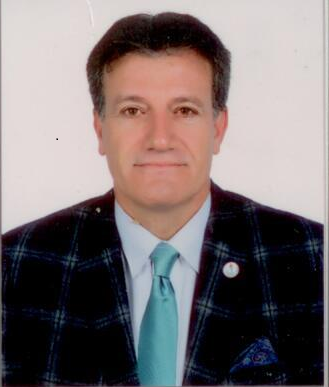 PROF. DR. ERHAN ARIKLIYENİDEN DOĞUŞ PARTİSİ GAZİMAĞUSA MİLLETVEKİLİ 	1962 yılında Kars-Ardahan’da doğdu. İlköğrenimini Kars’ta yapan Arıklı 1975 yılında ailesi ile birlikte Kıbrıs’a göçmüş ve Ortaöğrenimini Kıbrıs’ta yaptı. 	1985 yılında Ankara Üniversitesi İlahiyat Fakültesini bitiren Arıklı, burada “Kıbrıs  Türkünün Dini Yapısı” konulu Yüksek Lisans Tezini yapmıştır.	Bir müddet aile şirketinde yöneticilk yapan Arıklı 1997 yılında Uluslararası Girne Amerikan Üniversitesi İşletme bölümünde “KKTC’de küçük ölçekli işyerlerinin işletmeleri”tezi ile ikinci Yüksek Lisansını yapmıştır.	1999 yılında Azebaycan Beynelhalk Üniversitesinde ise “Osmanlı Döneminde Azerbaycan’ın İktisadi Yapısı” konulu 3. Yüksek lisans çalışmasını yaparak, ilahiyat, işletme ve iktisat dallarında 3 ayrı yüksek lisansın sahibi olmuş ve değişik sahalarda ihtisas yapan bir ilim adamı özelliği kazanmıştır.	1991 yılından itibaren KKTC’nin yurt dışında tanıtılması için çalışmalar yapan Arıklı, 34 Türk Devlet ve Topluluğunda 100’ün üstünde konferans vermiştir. Türk Tarihi ve Türk Kültürü ile ilgili çalışmalarından dolayı Çeçenistan Cumhurbaşkanı Cahar Dudayev tarafından “Üstün Hizmet Madalyası” ile taltif edilmiştir.	2005 yılında Azerbaycan İlimler Akademisi Şarkiyat Enstitüsünde “17.yy’da Osmanlı Hakimiyetinde Azerbaycan” konulu doktora çalışmasını başarı ile tamamlamıştır.	Bu çalışma, Azerbaycan tarihinin karanlık bir dönemini aydınlatması açısından oldukça önemli bulunmuş ve Azerbaycan İlimler Akademisi tarafından “17.yy Osmanlı Hakimiyetinde Azerbaycan ve Erdebil” ismi ile kitaplaştırılmış daha sonra da Farsçaya tercüme edilmiştir.	Arıklı’nın bir diğer araştırma sahası Kafkasya üzerinedir. Arıklı, Kafkas Halkları üzerine yaptığı çalışmaları “Kafkas” isimli kitabı ile somutlaştırmıştır. 	2005 yılında KKTC Dışişleri Bakanının özel temsilcisi sıfatı ile Azerbaycan’da görevlendirilmiş ve KKTC’den Azerbaycan’a doğrudan uçuşların gerçekleşmesini organize etmiştir. 	Daha sonra çalışmalarını Orta Asya’ya kaydıran Arıklı, Dışişleri Bakanlığı tarafından Kırgızistan’da Temsilci olarak görevlendirildi.	Burada görev yaparken ilmi çalışmalarına da devam eden Arıklı, “Yaşayan Türk Halkları ve Tarihleri” ve “Türk Halkları Kültür Tarihi” isimli iki kitap daha yayınlamıştır.	Arıklı’nın Temsilcilik yaptığı süre içerisinde Kırgızistan’da yaptığı çalışmalar neticesinde Kırgızistan, KKTC’nin Türkiye’den sonra en iyi ilişkileri sahip olduğu ülke haline gelmiştir.	Kırgızistan’daki resmi görevinin bitimini müteakip Kırgızistan Devlet Arabayev Üniversitesinde Profesör kadrosuna atanan Arıklı, burada Türkoloji Bölümünü kurmuş ve Teoloji Fakültesinde de dersler vermiştir.	1992 yılında Milliyetçi Düşünce Derneği, 1994 yılında ise Türk Birliği Kültür Merkezi (Türk-Bir) Genel Başkanlığı yapmış çeşitli gazete ve dergilerde köşe yazarlığı yapmıştır.	7 Ocak 2018 tarihinde Milletvekilliği Erken Genel Seçimlerinde Yeniden Doğuş Partisi Gazi Mağusa Milletvekili seçilmiştir.	Halen Yeniden Doğuş Partisi Genel Başkanlığı ve Gazimağusa Milletvekilliği görevini yürütmektedir.	Evli ve üç çocuk babasıdır.